Контрольная работа по геометрии 7 класс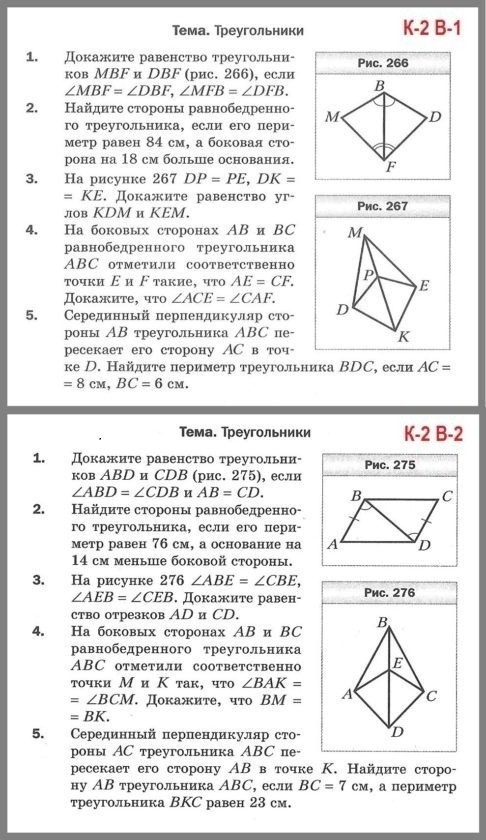 